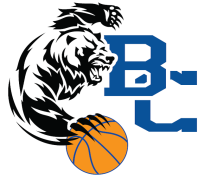 Butler County Lady BearsButler County Lady BearsButler County Lady Bears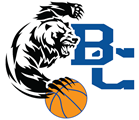 Butler County Lady BearsButler County Lady BearsButler County Lady Bears2014-15 Basketball2014-15 Basketball2014-15 Basketball2014-15 Basketball2014-15 Basketball2014-15 BasketballDateDayOpponentSiteTeamTime22-NovSatScrim vs Lyon Co.HomeJV/V3:0024-NovMonMeet the TeamHome25-NovTuesScrim vs OHSHomeJV/V6:001-DecMonHancock Co.AwayJV/V6/7:302-DecTuesBowling GreenHomeJV/V6/7:304-DecThursRussellvilleAwayJV/V6/7:309-DecTuesWarren EastAwayJV/V6/7:3015-DecMonGreenwoodAwayJV/V6/7:3016-DecTuesWarren CentralAwayJV/V6/7:3027-DecSatMonroe CountySouth WarrenV12:0027-DecSatSouth WarrenSouth WarrenV5:0028-DecSunLaRue CountySouth WarrenV3:0029-DecMonTBASouth WarrenVTBA2-JanFriEdmonson*HomeG/B6:005-JanMonBreckinridge Co.HomeJV/V6/7:306-JanTuesLogan Co.AwayG/B6:009-JanFriTrinity*HomeB/G7:3012-JanMonApolloAwayJV/V6/7:3016-JanFriGrayson Co.*AwayG/B6:0017-JanSatJV TournamentTodd Co.JVTBA19-JanMonWarren EastHomeJV/V6/7:3020-JanTuesRussellvilleHomeJV/V6/7:3023-JanFriEdmonson*AwayG/B6:0027-JanTuesOhio CountyHomeJV/V6/7:3030-JanFriTrinity*AwayB/G7:3031-JanSatFrederick FraizeSportscenterV12:006-FebFriGrayson Co.*HomeG/B6:009-FebMonMadisonville North HopkinsAwayJV/V6/7:3012-FebThursBowling GreenAwayJV/V6/7:3014-FebSatMcLean Co.AwayJV/V6/7:3016-FebMonDaviess Co.HomeJV/V6/7:3019-FebThursSouth WarrenHomeJV/V6/7:30* - Denotes 12th District Game